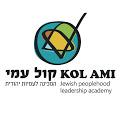 קול עמי- מושגים בסיסייםמליאה:מפגש שבועי של חניכי המכינה, ללא נוכחות צוות. את המליאה מנהלת וועדת הנהלה/ קבוצה. דגשים חשובים:* לפני כל מליאה ועדת הנהלה יושבת עם ראש השלוחה ומחליטים אילו נושאים עולים במליאה. מומלץ לשים במכינה תיבת הצעות, שבה חניכים יכולים לשים פתקים עם הצעות לשיפור ונושאים לדיון במליאה. על כל נושא, מחליטים מראש מה האופציות האפשריות, מה הדגשים החינוכיים, מה פרק הזמן שמוקצה לנושא ואיך תתקבל ההחלטה (הצבעה גלויה/ חשאית, רוב רגיל/ מיוחס). תנתן הזדמנות לחניכים להעלות אופציות נוספות בזמן המליאה. לדוג': החלטה בנושא הערך המוביל בחובק ישראל. הצעות שמעלים בועדה: אחריות, סובלנות, מרכז ופריפריה. קו מנחה- נושא ערכי שאפשר לקחת אותו לכיוונים שונים, לא מצומצם מדי ולא רחב מדי. זמן הדיון- 20 ד' להצגת הנושא והאופציות, כולל העלאת אפשרויות נוספות. 5 ד' להצבעה (אופי ההצבעה במקרה הזה, גלויה ולא חשאית).אופן ההתנהלות במליאה: בפתיחת המליאה מציגים 2 חברי ועדת הנהלה שינהלו את המליאה. בנוסף אליהם יהיה גם מישהו שרושם פרוטוקול ויו"ר מליאה (שאחראי על מתן רשות הדיבור והסדר במליאה). מוצג הנושא והאופציות השונות. שואלים מי רוצה להביע דעה. רושמים את כל מי שמרים את ידו ואז נותנים רשות דיבור לפי סדר הישיבה. אין התפרצויות ואין "פינג פונג". אחרי שמסיימים את הסבב שואלים מי היה רוצה להוסיף משהו. שוב רושמים את כל מי שמרים יד ושוב מתחיל סבב באותו האופן. לפי הזמן שהוקצה לנושא שוקלים אם לקיים סבב נוסף או להגיע להצבעה. דגש חשוב ברישום הפרוטוקול: אין צורך לרשום כל מה שנאמר אבל חייבים לרשום את כל האופציות שהועלו ומה היו תוצאות ההצבעה (כמה קולות בעד קיבלה כל אופציה, כמה נמנעים היו וכמה מתנגדים היו, במקרה של בעד/ נגד). לאחר שהתקבלה החלטה חשוב לרשום אותה בבירור על הלוח כדי שכולם יראו אותה לפניהם, גם אם מישהו לא הקשיב.ניתן וכדאי להזמין ועדות לדבר במליאה ולהציג נושאים (לדוג' ועדה שתסביר על שבוע דרום/ ניווטים/ חובק...) חשוב שידעו מראש מה מסגרת הזמן שעומדת לרשותם.דגש למליאה הראשונה: במליאה הראשונה יהיו אנשי צוות שינהלו את המליאה כדי להסביר את המבנה ולהציג סטנדרטים למליאות הבאות. רצוי שיהיה בה ראש השלוחה.מהלך בוקר במכינה (פירוט בהמשך)כשאין מד"ס07:15 נפגשים בכיתה לבוקר טוב07:45 ארוחת בוקר+ סדר בוקר08:45: בדיקת סדר בוקר09:00 שיעור ראשוןכשיש מד"ס06:30 נפגשים בחוץ למד"ס07:30 ארוחת בוקר+ מקלחות+ סדר בוקר08:45 בדיקת סדר בוקר09:00 שיעור ראשוןבוקר טובפתיחת יום קלילה שתועבר ע"י אחד החניכים (בתחילת המכינה ע"י הצוות). פעמיים בשבוע לפחות היא צריכה להיות בנושא אקטואליה של ארץ ישראל ושל העולם. בשאר הבקרים אפשר לשלב משחק, יוגה, מדיטציה וכו'... הנוכחות בבוקר טוב היא חובה ומטרתה לראות שכולם קמים ולא מדלגים על ארוחת בוקר (כי אז הם יושבים בשיעור הראשון ואוכלים).סדר בוקרתורנים קבועים דואגים לנקיון של כל האיזורים הציבוריים, בד"כ תהיה חלוקה לאיזורים הבאים:שירותים, מטבחון, כיתה, מועדון, מסדרונות/ חצר. לדאוג שאין זבל, שהפחים ריקים ושהכל מוכן לקראת היום החדש.בחדרים: אין דברים זרוקים על הרצפה (הכל מתחת למיטה או בארונות), שירותים נקיים, פחים ריקים, אין כלי אוכל מכינתיים בחדריםבדיקת סדר הבוקר תעשה ע"י המדריכים- מעבר בחדרים לראות שהכל נעשהאחוות (Family groups)החניכים יחולקו לקבוצות שנקראות אחוות. האחוות יכולות להשתנות לאחר הפרידה מהחו"לניקים בסוף 3 החודשים  הראשונים. לכל מדריך יש אחריות על אחווה אחת. תחום האחריות של המדריך לגבי החניכים שבאחווה שלו: לוודא שהגיעו הביתה בשלום כשיוצאים, לראות שמגיעים למכינה בזמן, טיפול בכל הנושאים הרפואיים, טיפול בנושאי הגיוס (חייב לדעת על הנושאים ולהעביר במרוכז למי שאחראי על נושאי הגיוס), שיחות חתך ושיחות משמעת (לפעמים יוחלט בצוות ששיחה מסויימת דווקא תנוהל ע"י איש צוות אחר, אבל ברירת המחדל היא שכל מדריך דואג לחניכים שבאחווה שלו).סדר לילההמפגש המסכם של היום, מתקיים כל יום בסיום הלו"ז ולפני השחרור לזמן החופשי. מתנהל באחוות. כל מדריך יושב עם האחווה שלו ועובר על הדברים הבאים: משהו מעניין שלמדו היום, לקחים על דברים שהיו היום, בעיות לוגיסטיות (חדרים, מבנה וכו'), עניינים נוספים. המדריך יכול לעשות גם פעילות קלילה לסיכום היום אך רצוי שסדר הלילה לא יקח יותר מ15 ד'.אחת לשבוע תהיה בלו"ז משבצת "זמן אחוות". משבצת של שעה וחצי שבה המדריכים מארגנים פעילות לחניכים שאיתם באחווה. פעילות כיפית, לא פורמאלית שתעביר משהו ערכי ותתרום לגיבוש החניכים שבאחווה.פתיחת שבועהלו"ז השבועי מוקרן, וגם רצוי לחלק אותו לחניכים מודפס. עוברים על המשבצות שצפויות להתקיים כל יום. הצוות נותן דגשים לשבוע. בתחילת המכינה שיחת פתיחת השבוע תנוהל ע"י הצוות ובהמשך היא תנוהל ע"י ועדת תכנים. בד"כ לוקחת שעה לכל היותר.סיכום שבועשיחה שבה יושבים במעגל, נוכחות כל אנשי הצוות חשובה בשיחה הזו. עוברים על הלו"ז של אותו השבוע ואז נותנים לחניכים לכתוב לעצמם משהו שהם עברו השבוע (תהליך אישי). לאחר מכן פותחים את השיחה למי שרוצה:מעלים לקחים ומציינים דברים שלמדו במהלך השבוע. חשוב שהצוות ידאג לנווט את השיחה למקומות שאליו הוא רוצה כך שלא מעלים רק לקחים שליליים, וכך שמדברים על כל מה שהיה באותו השבוע ולא רק על הדברים המרכזיים והבולטים. השיחה חשובה גם כדי לקבל משוב על המרצים השונים וגם כדי לשקף לחניכים את התהליך אותו הם עוברים.מושג יומיפעילות של כרבע שעה- חצי שעה שרצוי לקיים כל יום בשעה קבועה ובה החניכים לומדים מושג אחד שקשור לעמיות יהודית. רצוי שהמושג יהיה קשור לנושא של אותו השבוע. אפשר שבתחילת המכינה הצוות יעביר את המשבצת ובהמשך החניכים יעבירו אותה. רצוי לשבץ בלו"ז אחת לכמה זמן חידון על המושגים היומיים.זמן ועדותזמן יומי שבו הוועדה נפגשת עם איש צוות (או בעצמה) ועובדת על המשימות שלה. בד"כ זמן הועדות הוא שעתיים ומחולק כך שבשעה הראשונה יושבות 4 ועדות ובשעה השנייה יושבות 4 ועדות אחרות. כך, לכל איש צוות תהיה שעה עם כל ועדה אותה הוא מלווה. אין מניעה שועדה שיש לה הרבה עבודה תשב במשך כל השעתיים, ואיש הצוות יהיה איתה רק בשעה הראשונה.משמרלילה שבו הלימוד נמשך עד שעה מאוחרת יותר. אמור לקרות כל שבוע ביום חמישי. המשמר מתחיל בערך בסביבות תשע ואמור להסתיים לקראת חצות. במשמר מכניסים פעילויות קצרות ומעניינות במגוון נושאים: ארון הספרים היהודי, ציונות, שיעורי חניך, מושג יומי, לימוד עצמי, שיחות TED וכו'... המשמר מאפשר לנו להכניס עוד מסה של תכנים שלא נכנסו במהלך השבוע, מאפשר לחניכים רבים יותר להעביר בעצמם תוכן ומעביר מסר שאפשר ללמוד גם עד שעה מאוחרת.פרויקטים אישייםמשבצת שבועית שבה החניכים מתחלקים לזוגות/ שלישיות קבועות ועובדים על פרוייקט אותו הם מובילים. הפרוייקט צריך להיות משהו שתורם לחברה ועונה על צורך כלשהו (לדוג', קישוט העיר, חוג לתלמידי בי"ס, טיול בהפתעה למכינה וכו'). החניכים צריכים לדאוג בעצמם להכל. לכל קבוצה כזו של פרוייקט אישי יש איש צוות שמלווה אותו ומוודא שהיא מתקדמת בעשייה. אחרי כשבועיים מתחילת המכינה יתקיים ערב שבו החניכים יציגו את הפרויקטים שהם עובדים עליהם לפני כל המכינה כדי לקבל עזרה ורעיונות נוספים. המעורבות של אנשי הצוות חשובה מאד להצלחת החניכים בהרמת הפרויקטים.זמן לימוד אישיהחניכים מתחלקים בתחילת המכינה לזוגות/ שלישיות. כל קבוצה כזו בוחרת לעצמה נושא עליו היא רוצה ללמוד. הלימוד צריך להיות טקסטואלי (לרכוב על אופניים זה לא חלק מהלימוד האישי, וגם לא צפייה בסרטונים). אחת לשבוע תהיה משבצת של זמן לימוד אישי שבו הקבוצות ישבו ויקראו על הנושא אותו הם בחרו. הצוות צריך להיות מעורב ולוודא שהזמן אכן מנוצל בצורה טובה ושלחניכים יש מאיפה להביא את חומרי הלימוד.שבתלו"ז שישי- שבת (פירוט בהמשך):בשישי בבוקר- חברותות על פרשת השבועלאחר מכן נקיונותכשעה לפני כניסת שבת: קול עמי מקבלת את השבתהדלקת נרותקבלת שבתערבית/ אלטרנטיביסעודת שבתעונג שבתזמן עיתונים, משחקים, פיצוחים.שבת בבוקר: שחרית למעונייניםקידוש (בשעה 10:30)שיעור על פרשת השבועסעודת שבתזמן מנוחה (כשעתיים וחצי)פעילות חניכיםשלישידס (סעודה שלישית)הבדלהסיכום שבוענקיונותחברותות על פרשת השבוע: החניכים מקבלים דף עם פרשת השבוע ושאלות מנחות. איש צוות מסביר בקצרה על מה הפרשה ובמה כדאי להתמקד ולאחר מכן הם לומדים את הפרשה בזוגות. לאחר מכן נפגשים כולם וכל זוג משתף במשהו אחד מעניין שהוא ראה בפרשה. סה"כ כשעה.קול עמי מקבלת את השבת: יושבים בחוץ גם שירונים וגיטרות ועושים שירה בציבורקבלת שבת: קבלת שבת מסורתית עם סידורים, אפשר לעשות אותה בחוץ במעגל. יש ערך שכולם ישתתפו בקבלת שבת, גם מי שאינו מאמין, כדי שיכירו את המנהג. במיוחד לכל מי שמתכנן לאחר מכן להיות שליח או בתפקיד כלשהו בקהילה היהודית.ערבית/ אלטרנטיבי: תפילת ערבית למעוניינים ובמקביל פעילות למי שאינו מתפלל שקשורה לשבת, לפרשת השבוע, לזהות יהודית, למנוחה וכו'...סעודת שבת: סעודה משותפת של כל החניכים ביחד. השולחנות צריכים להיות ערוכים יפה, עם מפות לבנות ובקבוקי שתיה מתוקה. יש תורנים שמגישים לכולם, אפשר שראש המכינה יערוך קידוש או אחד החניכים. לאחר נטילת ידיים כולם מתחילים לאכול ביחד. בזמן הארוחה משלבים שירים, סיפורים, חידונים וכו'...עונג שבת: פעילות שעליה אחראית ועדת תרבות/ שבת. פעילות מגבשת ומהנה שיש לה גם ערך מוסף, לדוג' קפה דילמה, משחקי גיבוש, חידות על פרשת השבוע וכו'.שיעור על פרשת השבוע: בהמשך לזמן החברותות שהיה, כעת יש תוכן מובנה יותר על פרשת השבוע. אפשר שאיש צוות יעביר או שיהיה סבב: 3 חניכים מעבירים משהו שקשור לפרשת השבוע, מזויות שונות. החניכים מתחלקים ל3 קבוצות ועושים סבב שכל 15 ד' מתחלפים והקבוצה עוברת לחניך חדש שמדבר על משהו אחר.שלישידס (סעודה שלישית): יושבים במעגל, כיבוד על השולחנות (מאפים, עוגות, קרקרים, גבינות וירקות). עושים סבב שבו כל אחד יכול לבחור אחת מהאופציות הבאות: לספר סיפור, לבחור שיר מהשירון, לספר משהו שהוא למד השבוע או ללמד ניגון.הבדלה: עומדים במעגל ושרים את ההבדלה בסגנון קרליבך.